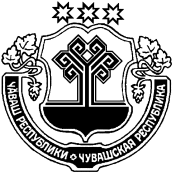 Администрация Янтиковского района п о с т а н о в л я е т:Внести в административный регламент исполнения муниципальной функции по осуществлению муниципального земельного контроля в границах сельских поселений на территории Янтиковского района Чувашской Республики, утвержденный постановлением администрации Янтиковского района от 03.09.2015 № 346 «Об утверждении административного регламента исполнения муниципальной функции по осуществлению муниципального земельного контроля в границах сельских поселений на территории Янтиковского района Чувашской Республики», следующие изменения:в пункте 3.6.4 раздела 3 «Административные процедуры (действия), включающие в себя состав, последовательность и сроки их выполнения, требования к порядку их выполнения, в том числе в электронной форме»: а) абзац третий после слов «информации о наличии признаков выявленного нарушения» дополнить словами «с приложением (при наличии) результатов выполненных в ходе проведения проверки измерений, материалов фотосъемки, объяснений проверяемого лица и иных связанных с проведением проверки документов или их копий (далее – приложение)»;б) абзац четвертый после слов «акта проверки» дополнить словами «с приложением», после слова «подписанного» дополнить словом «усиленной».Настоящее постановление вступает в силу со дня его официального опубликования.Глава администрацииЯнтиковского района                                                                              В.А. ВанеркеЧУВАШСКАЯ РЕСПУБЛИКАЧĂВАШ РЕСПУБЛИКИАДМИНИСТРАЦИЯЯНТИКОВСКОГО РАЙОНАПОСТАНОВЛЕНИЕ15.01.2020   № 06село ЯнтиковоТĂВАЙ РАЙОНАДМИНИСТРАЦИЙĔЙЫШĂНУ15.01.2020  06 № Тǎвай ялě                                                                                                                                                                                                                                                                                                                                                                                                                                                                                                                                                                                                                                                                                                                                                                                                                                                                                                                                                                                                                                                                                                                                                                                                                                                                                                                                                                                                                                                                                                                                                                                                                     О внесении изменений в административный регламент исполнения муниципальной функции по осуществлению муниципального земельного контроля в границах сельских поселений на территории Янтиковского района Чувашской Республики